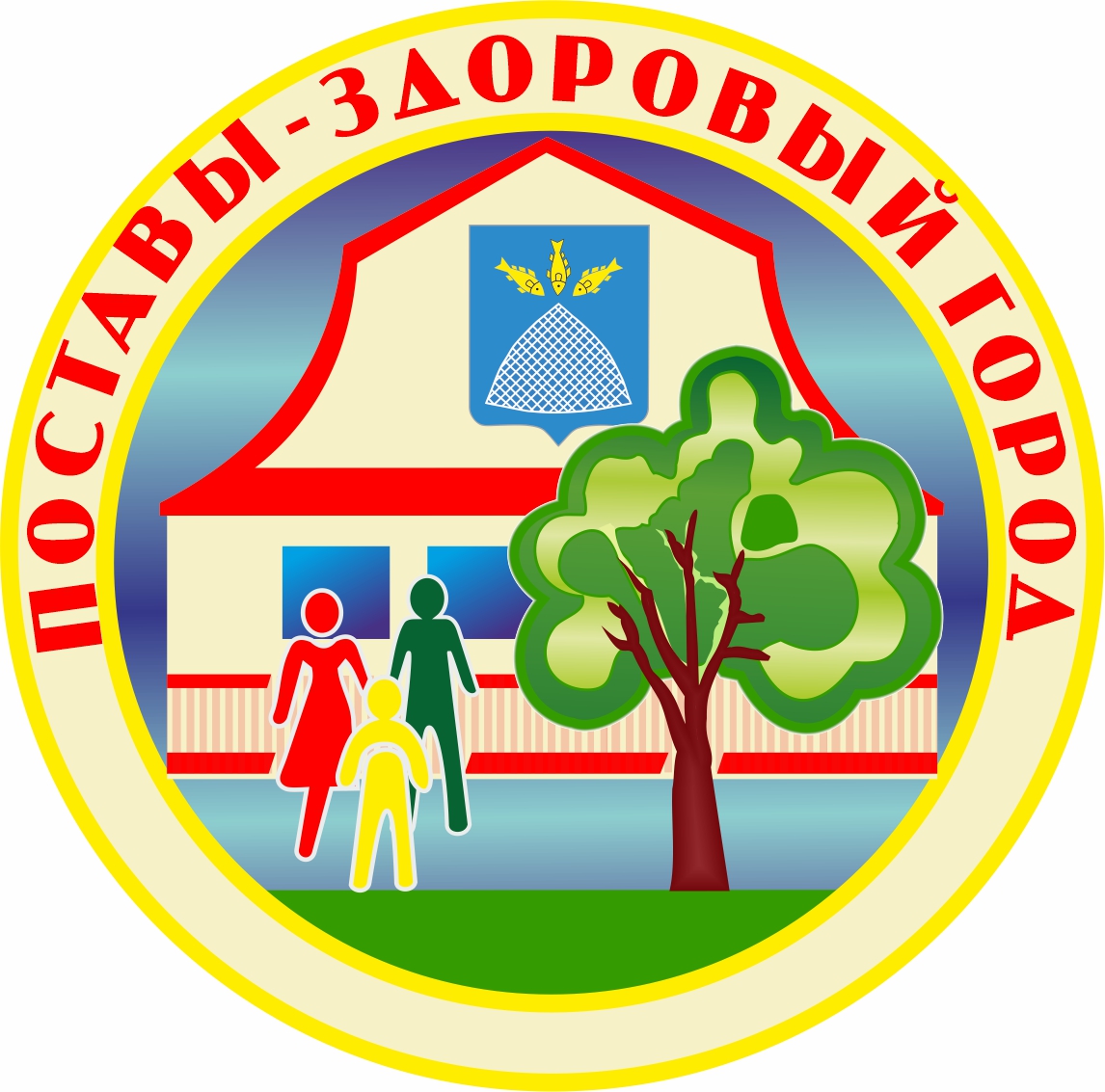 Сельские игры 2023Областная спартакиада среди сельских жителей  Витебщины  прошла  с размахом в спортивно-туристическим комплексе «Озерки» собралось более 600 человек. Каждая команда, а их было 19, насчитывала по 29 участников, а к ним еще судьи и болельщики.Впервые площадкой для проведения «Сельских игр» Поставщина стала в 2019 году. Благодаря природной красоте, динамичному развитию спортивно -туристического комплекса «Озерки» и отличной организации быта участников, соревнований «прописались» на нашей земле и в следующем году вновь объединять любителей спорта со всей области. Спортсменам предстояло продемонстрировать свою подготовку в мини-футболе, волейболе, стритболе, настольном теннисе, гиревом спорте, прыжках в длину с места, стрельбе из пневматической винтовки, на полосе препятствий, а также рассказать о себе в конкурсе «Визитная карточка» и развернуть походную кухню по приготовлению вкусных блюд.Программа насыщенная, без времени на раскачку. Поэтому уже в пятницу, разбив лагеря, команды стали готовиться к борьбе.Стартовали они прыжками в длину с места. И сразу тон задали хозяева. Результата их прыгунов (по условиям это были мужчина и женщина) превысить никто не смог. Вторыми оказались спортсмены из команды Верхнедвинска, третьими из Толочина.Следующим был конкурс визиток. Все команды серьезно и с юмором рассказывали о себе. Высшую оценку жюри присудило поставчанам, вторыми стали  глубочане, третьими верхнедвинцы. Шутки участников «Сельских игр» обязательно разберут на цитаты и не один день будут обмениваться ими при встрече.Хорошее настроение всем присутствующим  создавали и юные артисты – ансамбль барабанщиц детской школы искусств, воспитанники образцовый цирковой студии «Каскад» и танцевальный коллектив «Карамельки».Когда судьи подвели окончательные итоги, победу праздновала команда Верхнедвинского района. Второе место заняли поставчане, на третьем – команда Витебского района. Хорошие результаты показали также команды Глубокского, Лепельского и Миорского районов, занявших соответственно четвертое, пятое и шестое место.Но и проигравших не оказалось. Каждый увозил домой хорошее настроение, думал о реванше, необходимом заполучить в будущем году.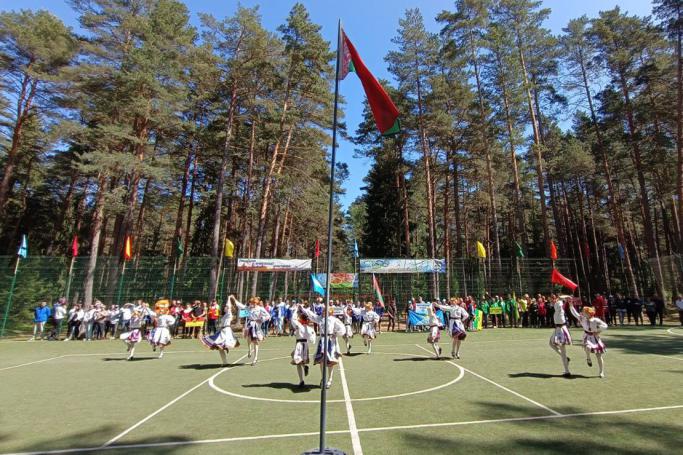 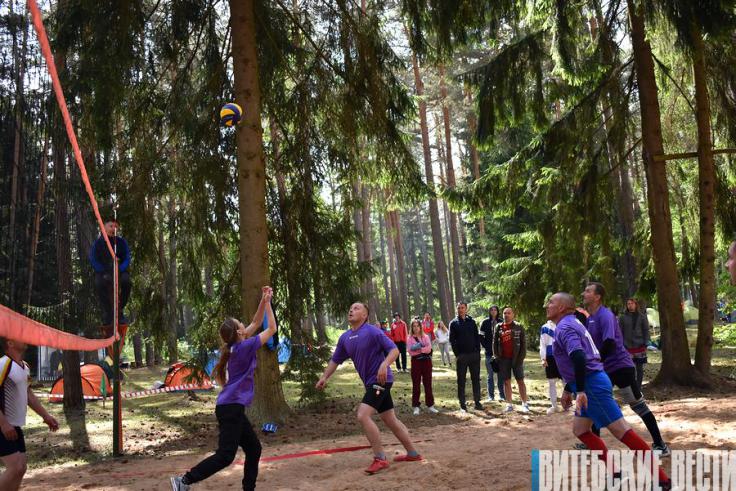 